PENGADILAN TINGGI AGAMA PADANG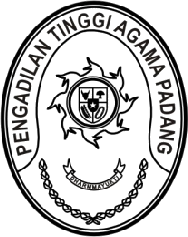 Jl. By Pass KM 24 Anak Air, Telp. (0751) 7054806, Fax. (0751) 40537Homepage : www.pta-padang.go.id, e-mail : admin@pta-padang.go.idPADANG - 25171Nomor	: W3-A/2147/HM.01.2/VIII/2022	15 Agustus 2023Lampiran	: 2 lembarPerihal	: Peringatan HUT Mahkamah Agung RI Ke-78Yth.Wakil Ketua, Hakim Tinggi, Aparatur, PPNPN, dan Anggota DYK Pengadilan Tinggi Agama PadangAssalamu’alaikum Wr. WbBerdasarkan surat Sekretariat Mahkamah Agung Republik Indonesia Nomor 1398/SEK/HM3.1/VIII/2023 tanggal 8 Agustus 2023 tentang Peringatan HUT ke-78 Mahkamah Agung RI, dengan ini disampaikan bahwa seluruh Hakim Tinggi, Aparatur, PPNPN, dan Anggota Dharmayukti Karini Pengadilan Tinggi Agama Padang untuk mengikuti Upacara Peringatan HUT ke-78 Mahkamah Agung RI Tahun 2023 yang akan dilaksanakan pada:Hari/Tanggal	: Sabtu / 19 Agustus 2023Jam	: 07.30 WIB s.d. selesaiTempat	: Kantor Pengadilan Tinggi Agama Padang Jl. By Pass KM 24 Anak Air, PadangPakaian	: -  Hakim, Panitera, dan Sekretaris menggunakan Pakaian Sipil LengkapAparatur dan PPNPN menggunakan Pakaian Dinas Harian Hakim Tinggi menggunakan Pakaian Dinas HarianAnggota Dharmayukti Karini  menggunakan seragam DharmayuktiDemikian untuk disampaikan untuk dilaksanakan sebagaima mestinya.Wassalam,KetuaDr. Drs. H. Pelmizar, M.H.I.